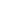 KOMENTAR HASIL SEMINAR PROPOSALNama mahasiswa	: NIM			: Tanggal Seminar	: Judul Proposal	: Nama Penguji	: Komentar		: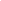 * Bagian ini ditandatangani ketika revisi proposal disetujuiHASIL PERSETUJUAN REVISI PROPOSALRevisi proposal dinyatakan “DISETUJUI”.Surabaya, …………Dosen Penguji(………………………..)                    